Dear Parents,September 25-September 29, 2017 McKenzie Elementary School will be participating in “Kindness Week”. The motto will be:  Be Kind and Be A Bucket Filler not a Bucket Dipper!  __________________________________________________________________________________________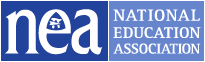 Great Public Schools for Every Student Research shows that the school environment can be improved by participating in more social activities that give students the opportunity to infect others with kindness.  Research also shows that kindness to others can actually boost popularity. See more at:  http://www.educationnews.org/k-12-schools/research-for-students-kindness-to-others-boosts-popularity/Bottom of Form____________________________________________________________________________________________________________Listed below are some of the things we will be doing this week during our “Kindness Week” at M.E.S.:Pre-K, Kindergarten and 1st teachers will do an activity that allows students to take turns saying something 	they like about each student in their classrooms. Students will be encouraged to be Bucket Fillers 	instead of Bucket Dippers. They will also participate in a coloring contest.2nd grade, 3rd and 4th grade teachers will give each student six “I want to Fill Your Bucket by saying….” Cards		 to complete and hand out to others during the week. They will also participate in an Essay Contest.Rotation teachers will be leading special activities focusing on Kindness and Respect in their classes this 	week.  Students’ will listen / watch these things on You Tube while in Rotation …. “The Energy Bus for 	Kids” and “How Full is Your Bucket”, “Bucket Filling Songs”, and “20 Things We Should Say More Often		by Kid President.”  Each rotation teacher will be given a handful of “Official Citations for Kindness” 	from Sonic for a FREE 	Vanilla Cone.  These citations will be given to students who do a particularly 	good job at being Bucket Fillers in their class.  Thank You, Sonic!!!!Special School-Wide Activities…..Students will have a chance to Sprinkle a Giant Donut with Kindness in the Cafeteria during Kindness Week.		The Giant Donut will be located in the cafeteria….by adding a sprinkle with their name on it, the 	students will be pledging that they will be Bucket Fillers and not Bucket Dippers.The students will listen to this book on You Tube…. “The Jelly Donut Difference.”Dress-Up Days (These are the same as MHS Homecoming Week Dress-Up Days).On Monday, September 25---“Marvel Monday”-- Students are encouraged to wear something with their 	favorite Marvel Character on it.  Super Heroes are Kind and are the ultimate Bucket Fillers!  			 No Costumes, please.On Tuesday, September 26---“Merica Day”---Students are encouraged to wear something Patriotic to honor 	America and fill our soldiers’ buckets!On Wednesday, September 27---“Color War Day”—Wear your grade’s designated color.				             (4th—Red) , (3rd--Blue,) (2nd –Gray), (1st—Black), (Pre--K and K-White)…Winner gets extra Free-Play TimeOn Thursday, September 28---“Disney Day”---Students are encouraged to wear something with your favorite 	Disney Character on it.  No Costumes, please. On Friday, September 29---“Be a Rebel Day”---Students are encouraged to wear their Rebel Wear or 	something RED.Thanks,MES Faculty and Staff